ST. LUKE’S ANGLICAN Church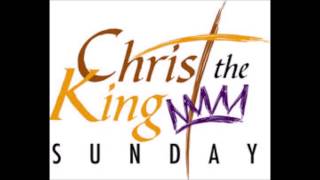 Sunday Communion ServiceNovember 20, 2022, at 10:00 a.m. The Rev. Robert MontgomeryPriest–in-Chargerob.montgomery@anglican.nb.ca / (506) 608-1772    Facebook: https://www.facebook.com/StLukesGP                         Website: http://www.stlukesgp.ca       Readings: Jeremiah 23: 1-6     (Psalm) Luke 1: 68-79                           Colossians 1: 11-20         Luke 23: 33 - 43St. Luke’s NewsINTERCESSIONS: Anglican Communion: The Church of the Province of the Indian Ocean, the Most Rev. James Richard Wong Yin Song, Archbishop. Missions: The Rev. Canon Paul Jeffries, Bishop McAllister College, in Uganda, fellow missionaries, teachers, volunteers. The Diocese of Ho, Companion Diocese of the Diocese of Fredericton.Fredericton, Archbishop David, retired bishops Claude and William, and their families, the Lemmon family. Camp Medley and Camp Brookwood, Threshold Ministries, The Anglican Diocese of Yukon: our retired clergy, and our fellow Anglicans: Kent, the Rev. Christopher Ketch; Sussex, the Rev. Daniel McMullen; Gondola Point, the Rev. Rob Montgomery, and his familyGondola Point: Baden Powell Program        Parish family: Randy, Sabrina, A.J. and Calvin McLellan      Parish Ministry: layreaders and stewardship. Community Needs: those without work, food, or shelter, and those who serve and care for them. Pray also for those who are travelling.Shut-Ins, especially if due to COVID-1.9.Sick: Alice, Barb, Bev, Catharine, Diane, Flora, Janet, Katie, Laverne, Loie, Peter, Paul, Peggy, Shawn, Wanda., James F, Travis B., Jack D., Natalie D., James F., Isaac D. , John E., Lisa G., Diane M., Calvin M., Kathy M., Malcolm M., Donna P., David S., Keaton S., Donna T., Wendy W., and any others we have been asked to include in our prays…Thanksgiving: Our Church Family and Freedom to Worship. Parish Mission Outreach: For the next Sundays, we are collecting boxes of “Cheerios” Cereal for an Elementary School Breakfast Program. Non-name brand is acceptable if there are no nuts (peanuts, peanut oil) in the ingredients or facilities in which they are made. Again, we will collect them at the church and then deliver them to the school.St. Luke’s A.C.W meets every Monday at 10:00 am all are welcome.The Rev. Montgomery’s Online Bible Study is on Tuesday’s at 3:30 p.m. The Rev. Rob Montgomery invited everyone to our Midweek Contemplative Services in the church on Wednesday evenings, from 6:30-7PM.Upcoming Activities and Events at St. Luke’s:Nov. 27/22 Seafarers’ Mission - St. Luke’s will be collecting boxes for the Seafarers’ Mission on Sunday, November 27, 2022, unwrapped.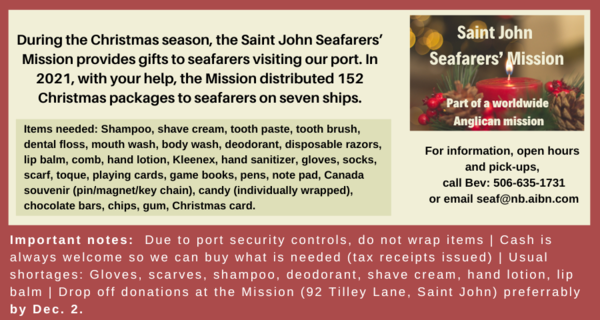 Nov. 27/22 St. Luke’s Advent Program on Sunday afternoon. Something for everyone. More details to follow.December 11/22 St. Luke’s Blue Christmas Service.  More details to follow.OTHERS:November 26/22 Christmas Festival & Open House at Holy Trinity Church 2 Hammond River Rd. Quispamsis, Saturday November 26th, 2022, from 9 am to 2 pm Featuring Something for Everyone! Bake sale, book & craft sale, nativity displays, memory star tree, music by various artists, cookie decorating & pictures with Santa. This event will also kick off the celebrations for Holy Trinity's 100th Anniversary (1923 - 2023) with commemorative Items on display & for sale. Come Join the Fun! To display a Nativity scene or for more information please call (506) 647-8170. Saturday, Nov. 26, 11 a.m. - 1 p.m.  Christmas Tea & Quilt Show at St. Mary & St. Bartholomew’s Church, 646 Westmorland Road, Saint John. Crafts, gifts, silent auction, bake sale; sandwiches and sweets will be served. $8 for adults; $4 for children. Tickets available from the church office or at the door. Information: 696-1347.

Dec. 1-10   Trinity Church, Sussex will be holding an online auction to support our Christmas outreach projects. Items will include books, crafts and homemade items, small to medium household items, plants and so on. All items will be new or only slightly used. Auction will be held on Facebook (Trinity Anglican Church) December 1-10 with winners to pickup Dec. 12 & 13, 9-11 a.m. and Dec. 14, 4-7 p.m. CASH ONLY.Saturday, Dec. 3   Annual Christmas Tea, hosted by the Anglican Parish of Kingston, at the Kingston Parish Hall. Baking table, Christmas new-to-you table. Tickets are $10 each. Two sittings: 11 a.m.-12:30 p.m. and 1-2:30 p.m. Take-outs available.  Call 506-763-3183 or email parishofkingston@gmail.com to reserve your ticket.Check out more parish events here. December 3/ 22 St. Paul’s Rothesay, after 2 years, St. Paul’s, (4 Church Ave., Rothesay) is bringing back their famous Christmas Bazaar fundraiser. Come and celebrate the beginning of the season with us on Saturday, Dec. 3 from 9 a.m. until noon. We will again have Santa’s Café to enjoy and then shop at our Christmas Table and Bake Table. We will also have Jewelry, Books, Music, Movies, Toys, Board Games and Puzzles. We are selling a fewer variety of items to give more room for browsing. Hope you and your family and friends will join us.Dec 3/22 Don’t miss the 27th annual   C H R I S T M A S    G A L A        – SAINT JOHN’S CHRISTMAS VARIETY SHOW -180 Performers...The SAINT JOHN CHORALE, the 3RD FIELD REGIMENT BAND, the CHOIRS of SAINT JOHN HIGH SCHOOL,and SEASIDE PARK ELEMENTARY SCHOOL, plus a fun Christmas SING-ALONG with the BAND, …and featuring CBC’s JULIA WRIGHT– MCTICKETS are $25. ADULT & $50. FAMILYfrom Chorale members and at the door -St. MARK’S CHURCH, Dexter Dr, West., Friday, DECEMBER 2nd   at 7 pm.December 23/22 Spencer Belyea will be conducting Handel’s MESSIAH at Trinity Church, Saint John on December 23rd with the Symphony Chorus, operatic soloists and chamber orchestra. The Symphony Chorus will soon be looking for Patrons and Supporters to assist in mounting this professional production. The first Messiah Symphony Chorus REHEARSAL is today (Oct.23) 2:30 pm at Trinity, 115 Charlotte St. Good music readers/learners are most welcome!Mission Visionary Group – Meet monthly for guidance and direction of out missionary outreach of the Parish. Further details please contact the Rev. Rob Montgomery.Quarters for A Kilometer: We will be collecting quarters ($0.25) for the distance of a kilometer for the Church Restoration Fund. There will be a container at the back table for the quarters.                                                                                                                                              Work on our Building Restoration Project is complete. St. Luke’s is in the process of raising funds for re- investments funds used for the Restoration repairs of St. Luke’s Anglican Church. White envelopes for this are on the entry table. If you have any questions, please speak with Rev. Rob Montgomery, Rosemarie Kingston, or Terry Sleep. Safe Church Trainer and Renewals: Please note a new online safe church training platform has been developed to allow the Diocese to better track who has taken the training, as well as working to make the training more relevant, accessible, and simple to complete. The new training should take 30-45 minutes and the Diocese would appreciate all feedback that you can provide on the entire process to ensure this is the ideal system to roll out to the diocese. Please contact Donna Dobbin for your training, thank you.We are collecting refundable items from the parish for the Restoration Fund for the Church. If you have any you would like picked up, you may call Terry and Susan Sleep at 847-7609, or Darryl. On this website is also St. Luke's Blog, posting of our Orders of Service and Sermons for Sundays, as well as other resources for us from time to time. Feel free to explore and spread the news if you can.We must continue to meet our monthly expenses while we are unable to come to our church to meet at times for worship and fellowship. Since all worship services, meetings, and events at our church placed are on hold at times, and our bulletin has changed. As the situation changes, activities will begin to be re-scheduled. Please contact Terry Sleep at 847-7609. He is our Parish E-offering Representative or by mail to St. Luke’s Anglican Church, 12 Quispamsis Road, Quispamsis, New Brunswick, E2E 1M2 or e-transfer. Please contact Terry Sleep at 847-7609 for further information or instructions, thank you.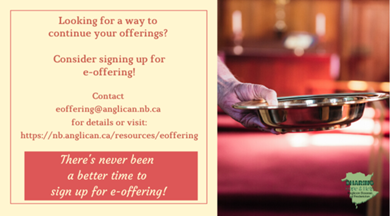 Many of you received the e-news from Gisele McKnight, Diocesan Communications Officer. It contains messages from the archbishop concerning the coronavirus and the resulting procedural changes and cancellations that have been put in place. Bishop David’s message contains links to his earlier messages on the coronavirus, as well as to prayers, on-line worship services and the Book ofCommon Prayer. If you did not receive e-news, it may be found at https://nb.anglican.ca/newsletters/102/display  A call to prayer has been issued and details may be found in e-news. As well, you can keep up with Diocesan events at https://nb.anglican.ca/ E - News wants subscribere-News is the best way to keep up to date on what is going on in the diocese                                                     Click here to subscribe.THE ANGLICAN JOURNAL AND THE NEW BRUNSWICK ANGLICAN: If you are not currently receiving the Anglican Journal and the New Brunswick Anglican and would like to, there are two ways to subscribe: 1. On-line at https://www.anglicanjournal.com/newsubscription/ checking off that you want the Diocesan paper called "Fredericton - New Brunswick Anglican" in the drop-down menu to accompany your subscription to the Anglican Journal, or 2. E-mail circulation@national.anglican.ca indicating that you would like to receive both the Anglican Journal and the New Brunswick Anglican. Include the name of your parish and the Diocese.  Upcoming seminars: Becoming A Safer Church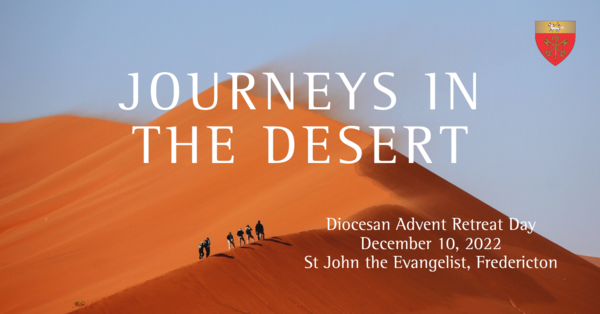 https://events.anglican.ca/saferchurch/
 Humility Project    Diocesan vice-chancellor Kelly VanBuskirk is organizing a webinar on humility and has secured Justin Brierley of the Unbelievable? Podcast as the guest speaker. Please share as you can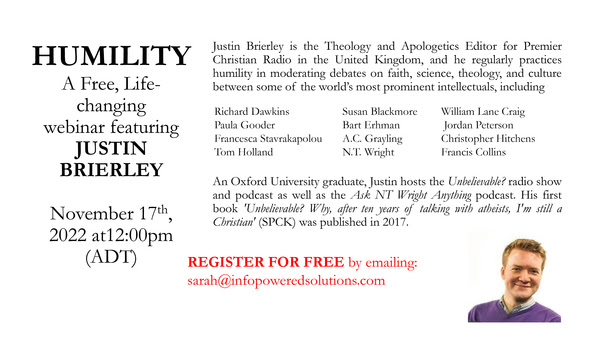 To register:  sarah@infopoweredsolutions.com Journeys in the DesertDiocesan Advent Retreat Day - Saturday, December 10, 2022More than ever, we need spaces and times to nourish and refresh our souls. We need to find and create these spaces that will allow us to deepen our faith and give us the ability to connect with Jesus and learn to hear the voice of His Spirit.